School of the IncarnationHome and School AssociationExecutive Position Biography FormGicelle Rios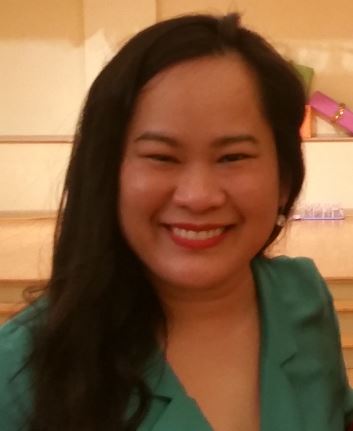 Position on the Executive Board  Parent Representative to the Board Experience relevant to position 	In my most recent experience, I served as a director for a nonprofit organization 			in Baltimore, MD.  I managed a workforce development program, and was responsible 	for its operations, performance, staff, and fiscal operations.  During my tenure, the 	program was recognized for best practices and became the model for workforce 	development programs across the country.  In the same capacity, I was also retained to oversee the nonprofit’s social enterprise.  Through systems change, better fiscal management, and effective implementation plans, 	I increased the program’s operating budget to a multi-million dollar operation.  	Prior to my nonprofit work, I was responsible for managing the process for talent 	acquisition for an executive search firm, recruiting executive level positions in higher 	education institutions and nonprofit organizations across the world. 	Skills relevant to position  Skills that I bring to the table include business and nonprofit management, financial governance, program management, and talent recruitment.  My results-driven background includes specific areas of expertise in program development, fiscal management and compliance, strategic planning, board development, donor relations, and grants management.  Brief summary of interest in position	I am interested in this position because I am committed to SOTI’s mission, and would like to serve as a bridge between SOTI parents and the Board.  I believe that my knowledge, experiences, skills, and expertise is an asset to the Board, and can benefit our SOTI community.  